GOVERNO DO ESTADO DE SÃO PAULOSECRETARIA DA EDUCAÇÃODIRETORIA DE ENSINO – REGIÃO NORTE 2GOVERNO DO ESTADO DE SÃO PAULOSECRETARIA DA EDUCAÇÃODIRETORIA DE ENSINO – REGIÃO NORTE 2GOVERNO DO ESTADO DE SÃO PAULOSECRETARIA DA EDUCAÇÃODIRETORIA DE ENSINO – REGIÃO NORTE 2APOSTILAPRORROGAÇÃO DO CONTRATO POR TEMPO DETERMINADO Nº APOSTILAPRORROGAÇÃO DO CONTRATO POR TEMPO DETERMINADO Nº APOSTILAPRORROGAÇÃO DO CONTRATO POR TEMPO DETERMINADO Nº APOSTILAPRORROGAÇÃO DO CONTRATO POR TEMPO DETERMINADO Nº APOSTILAPRORROGAÇÃO DO CONTRATO POR TEMPO DETERMINADO Nº O Dirigente Regional de Ensino da Diretoria de Ensino supramencionada, no uso da competência conferida pelo artigo 37, inciso I, alínea “a”, do Decreto nº 52.833/2008, expede a presente Apostila para declarar que fica prorrogado, em cumprimento ao disposto no Parecer PA nº 53/2011, o Contrato por Tempo Determinado nº 429/2012 de 23/03/2012, publicado no D.O.E de, celebrado com a servidora abaixo:O Dirigente Regional de Ensino da Diretoria de Ensino supramencionada, no uso da competência conferida pelo artigo 37, inciso I, alínea “a”, do Decreto nº 52.833/2008, expede a presente Apostila para declarar que fica prorrogado, em cumprimento ao disposto no Parecer PA nº 53/2011, o Contrato por Tempo Determinado nº 429/2012 de 23/03/2012, publicado no D.O.E de, celebrado com a servidora abaixo:O Dirigente Regional de Ensino da Diretoria de Ensino supramencionada, no uso da competência conferida pelo artigo 37, inciso I, alínea “a”, do Decreto nº 52.833/2008, expede a presente Apostila para declarar que fica prorrogado, em cumprimento ao disposto no Parecer PA nº 53/2011, o Contrato por Tempo Determinado nº 429/2012 de 23/03/2012, publicado no D.O.E de, celebrado com a servidora abaixo:O Dirigente Regional de Ensino da Diretoria de Ensino supramencionada, no uso da competência conferida pelo artigo 37, inciso I, alínea “a”, do Decreto nº 52.833/2008, expede a presente Apostila para declarar que fica prorrogado, em cumprimento ao disposto no Parecer PA nº 53/2011, o Contrato por Tempo Determinado nº 429/2012 de 23/03/2012, publicado no D.O.E de, celebrado com a servidora abaixo:O Dirigente Regional de Ensino da Diretoria de Ensino supramencionada, no uso da competência conferida pelo artigo 37, inciso I, alínea “a”, do Decreto nº 52.833/2008, expede a presente Apostila para declarar que fica prorrogado, em cumprimento ao disposto no Parecer PA nº 53/2011, o Contrato por Tempo Determinado nº 429/2012 de 23/03/2012, publicado no D.O.E de, celebrado com a servidora abaixo:IDENTIFICAÇÃO DA SERVIDORAIDENTIFICAÇÃO DA SERVIDORAIDENTIFICAÇÃO DA SERVIDORAIDENTIFICAÇÃO DA SERVIDORAIDENTIFICAÇÃO DA SERVIDORARGDIDINOMENOMERS / PVFUNÇÃOFUNÇÃOFUNÇÃOFUNÇÃOFAIXANÍVELNÍVELSUB QUADRO/TABELA/QUADROSQF/I/QMSUB QUADRO/TABELA/QUADROSQF/I/QMDADOS PARA PAGAMENTODADOS PARA PAGAMENTODADOS PARA PAGAMENTOCÓDIGO UAUNIDADE ADMINISTRATIVAMUNICIPIOPERÍODO DA PRORROGAÇÃO:PUBLICAÇÃO DOE RETIFICAÇÃO DOEDe __/__/__ a __/__/__                                       __________________________________________      ASSINATURA E CARIMBO DO RESPONSÁVELAVERBAÇÃO (USO DO DDPE)DDPE/DSD ______DATA: _____/_____/_____ASSINATURA E CARIMBO DO RESPONSÁVEL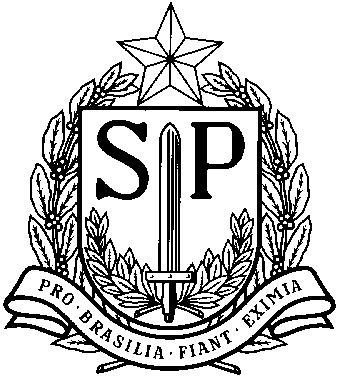 